Město Raspenava
IČ: 00263141, Fučíkova 421, 464 01 Raspenava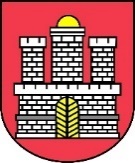 _______________________________________________________________________________________ZÁMĚR PRODEJE NEMOVITOSTIMěsto Raspenava podle § 39 zákona č. 128/2000 Sb., Zákona o obcích (obecní zřízení), ve znění pozdějších předpisů, zveřejňujezáměr prodat pozemekparc. č. 1006/2 (trvalý travní porost) v katastrálním území Raspenava o výměře 32 m2.Zveřejnění záměru prodat předmětný pozemek schválila Rada města Raspenavy na svém 5. jednání dne 28.03.2024 – usnesením č. 64/5/2024. Záměr je zveřejněn na základě podané žádosti o prodej uvedeného pozemku. Další případní zájemci mohou získat bližší informace na městském úřadu, své žádosti o prodej výše uvedeného pozemku mohou zasílat poštou nebo podávat osobně písemnou formou v úředních hodinách prostřednictvím podatelny zdejšího městského úřadu, přičemž žádosti o prodej musí být městskému úřadu doručeny nejpozději dne 19.04.2024. Na žádosti doručené po tomto termínu nebude brán zřetel.  O prodeji pozemku rozhodne Zastupitelstvo města Raspenavy na svém nejbližším zasedání, přičemž si ponechává právo neuzavřít smlouvu o prodeji se žádným zájemcem.Za Město Raspenavu  Mgr. Josef Málek					                    	           starostaVyvěšeno dne:   03.04.2024Sejmuto dne:     19.04.2024